                                                                    28-09-2020    / 05-10-2020                                                                                                                                       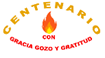 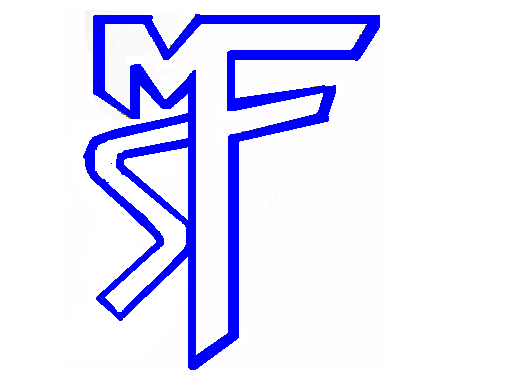     Colegio Sagrada Familia de Nazareth                                                                                                                                                                                                                Plan Pedagógico                                                      Tutorial para padres y apoderadosCurso                                             QUINTO           A  -  BAsignaturaArtes visualesObjetivoOA 3: Crear trabajos de arte y diseños a partir de diferentes desafíos y temas del entorno cultural y artístico, demostrando dominio en el uso de: diferentes materiales, herramientas y procedimientos para dibujar, pintar, cortar, unir.Material para utilizar en actividadesRestos de tela, tijeras, aguja, hilo, pegamentoTutorial de actividadesActividad  : 1.-Completa estas frases:a) El diseño _______________ crea todos los objetos que usamos a diario.b) La fábrica de telas se relaciona con el diseño _______________________c)  Un diseñador _____________________ crea logotipos, portadas de revistas, otros.d) La creación  de prendas y accesorios de vestir lo realiza un diseñador __________________e) Los diferentes tipos de diseño se enfocan en dar ____________________________________.2.- Como ya trabajaste el diseño gráfico (Afiche Centenario) y el diseño industrial (Objeto con materiales desechables) estas semanas trabajaras con el diseño textil.Deberás buscar en tu hogar pedazos de telas, pueden ser parte de alguna prenda que ya no uses, por ejemplo, y crear uno de los siguientes proyectos.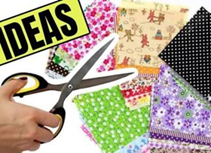 Coles para tomarse el cabello: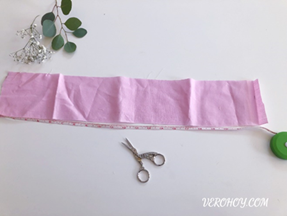 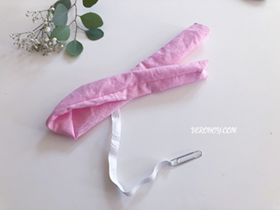 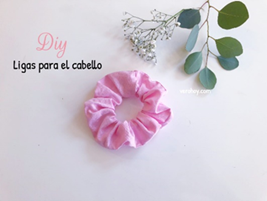 Crear cuadros 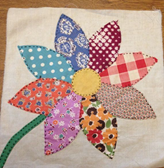 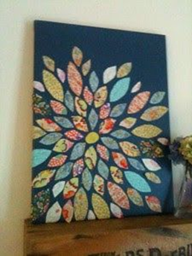 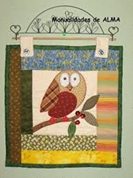 Hacer mascarillas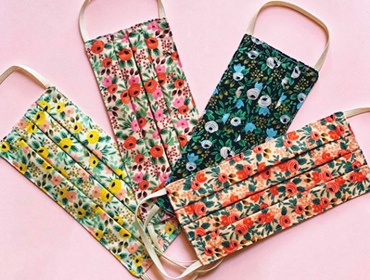 Confeccionar una bolsa para el pan: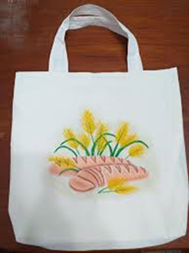 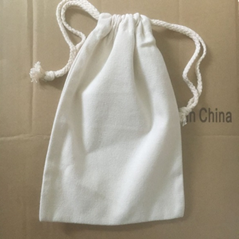 ¿Te resultó entretenida la actividad.?                    Si   -   No¿Te resultó fácil elegir el tema. Por qué?               Si  -   No   Porque___________________Cuál fue tu mayor dificultad para realizarla?    ___________________________________    _________________________________________________________________________No olvides enviar tus trabajos a mi correo:  j.avalos@colegiosfnvalpo.clo una foto de ellos a mi whatsapp: +56948632456                        Recuerda   ¡¡ el autocuidado es muy importante ¡¡